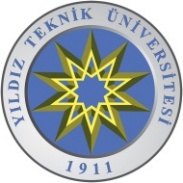 T.C. YTÜ  FACULTY OF CHEMICAL AND METALLURGIAL ENGINEERING Evaluation Criteria for Graduation Thesis1) Completed Thesis should be written in accordance with " Writing Format of Graduation Thesis".2) Thesis should include experimental study and/or advanced computer applications.The graduation thesis should not be a study in which information from several sources related to the topic are put together or translations made from foreign languages.The thesis work should include a systematic and professional understanding of the solution phases of any problem in the relevant sector and the report must be in a quality that can be submitted to an executive's top managers in terms of formal content, in other words it should be short and concise.3) It should be an original study involving current topics and problems.Contents; should be prepared in accordance with problem-solving, application-oriented, relevant scientific engineering and scientific research and writing criteria.4) It should provide innovation and novelty to the technology.The graduation thesis must demonstrate a hypothesis, analysis, findings or results by the author, and must have scientifically tested it.The thesis topic should include a new perspective or contribution to the topic, even it is a theoretical study, or include the results of a research on a subject that is up to date and covers the rare topics in Turkish language.5) It should be at a level that can transform into national and/or international publications.